INFORME SOBRE PRIMEROS AUXILIOS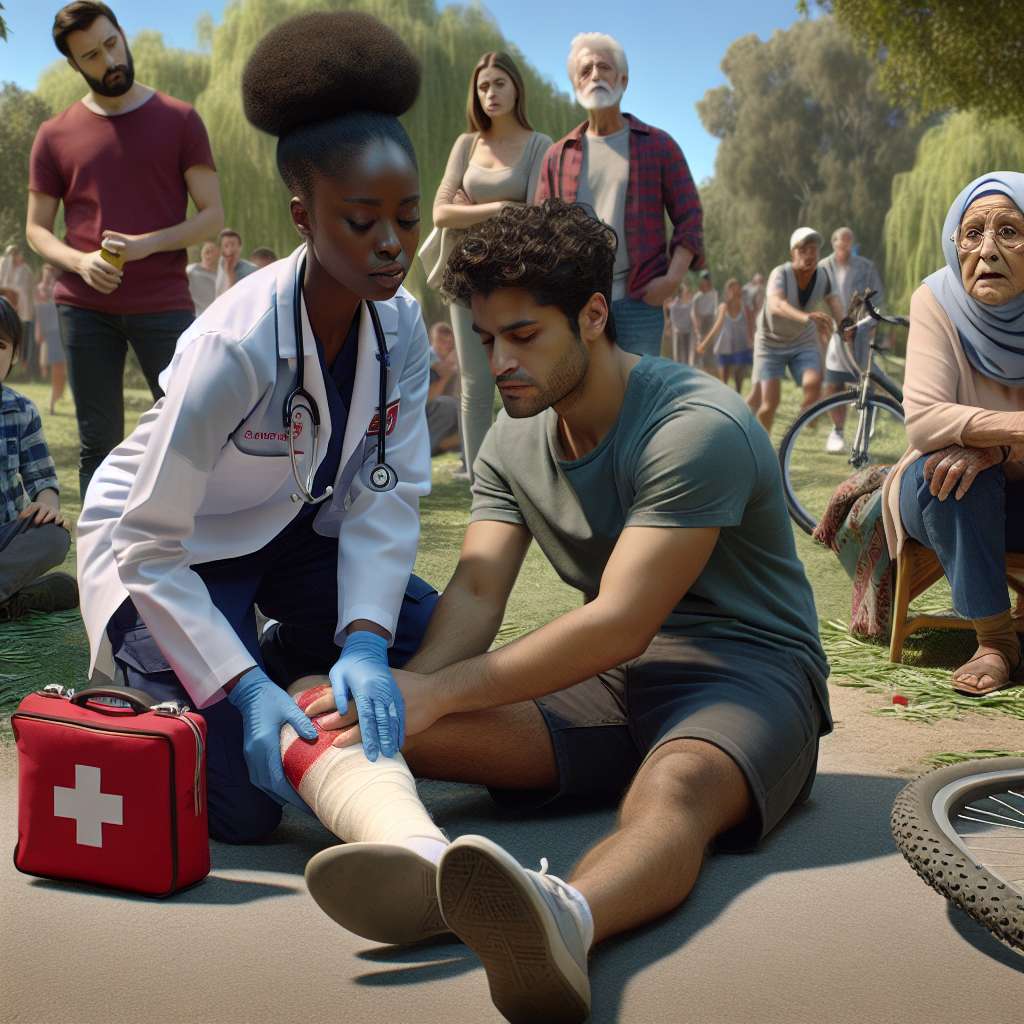 INTRODUCCIÓN

En situaciones de emergencia, los primeros auxilios son fundamentales para brindar asistencia inmediata a las personas que lo necesitan. Los primeros auxilios son definidos como las técnicas y procedimientos simples que se aplican para evitar el agravamiento de una lesión o enfermedad repentina, mientras se espera la llegada de profesionales de la salud. El objetivo de este informe es proporcionar una visión general de los primeros auxilios, destacando los conceptos básicos, las habilidades y los conocimientos necesarios para brindar una adecuada atención de emergencia.

DESARROLLO

1. Conceptos básicos de primeros auxilios:
   a. Definición y objetivo de los primeros auxilios.
   b. Principios y valores éticos.
   c. Responsabilidades y limitaciones legales.
   d. Equipos y materiales utilizados en primeros auxilios.

2. Evaluación inicial y manejo de emergencias:
   a. Secuencia de evaluación primaria y secundaria.
   b. Evaluación del estado de conciencia.
   c. Situaciones que requieren atención inmediata.
   d. Manejo de lesiones respiratorias, cardiovasculares, neurológicas, traumatológicas y gastrointestinales.

3. RCP (Reanimación Cardiopulmonar):
   a. Concepto y objetivo de la RCP.
   b. Pasos y técnicas de la RCP.
   c. RCP en adultos, niños y lactantes.
   d. Uso del desfibrilador externo automático (DEA).

4. Hemorragias y vendajes:
   a. Tipos de hemorragias.
   b. Maneras de controlar las hemorragias.
   c. Técnicas de vendaje.

5. Quemaduras y heridas:
   a. Clasificación de las quemaduras.
   b. Primeros auxilios para quemaduras.
   c. Tipos de heridas.
   d. Procedimientos para el manejo de heridas.

6. Lesiones por traumatismos:
   a. Fracturas y luxaciones.
   b. Hematomas y contusiones.
   c. Lesiones en la columna vertebral.

CONCLUSIÓN

En conclusión, los primeros auxilios son esenciales en situaciones de emergencia, ya que pueden marcar la diferencia entre la vida y la muerte de una persona. Es fundamental contar con conocimientos básicos en primeros auxilios para poder brindar la atención adecuada en momentos críticos. Este informe ha proporcionado una visión general de los conceptos, habilidades y procedimientos básicos en primeros auxilios, con el fin de promover la preparación y la capacidad de respuesta ante situaciones de emergencia.

BIBLIOGRAFÍA

American Red Cross. (2014). First Aid/CPR/AED participant's manual. Burlington, MA: Jones & Bartlett Learning.

Safety and First Aid for Sport. (n.d.). Retrieved from https://www.sportengland.org/sites/default/files/first_aid_for_sport_0.pdf

Davies, F. C. (2019). First Aid: A Ready Reference Manual (16th ed.). Milton Keynes, UK: Funfax International Ltd.